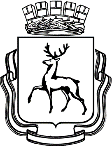 АДМИНИСТРАЦИЯ ГОРОДА НИЖНЕГО НОВГОРОДАМуниципальное бюджетное общеобразовательное учреждение«Школа № 60»603135, город Нижний Новгород, проспект Ленина, дом 55, корпус 3тел. 252 78 07, факс 252 79 36,e-mail: lenruo60@mail.ruРабочая программапо предмету«Математике»10-11 классНижний Новгород2020-2021ПОЯСНИТЕЛЬНАЯ ЗАПИСКАНастоящая программа по математике для 10-11 класса (профильный уровень) составлена на основе Федерального компонента государственного стандарта среднего образования (сборник нормативных документов Математика /Сост. Э.Д.Днепров, А.Г.Аркадьев – 2е изд. –М.:Дрофа-2007 г.), примерной программы для общеобразовательных учреждений по алгебре и началам математического анализа  к УМК «Алгебра – 10-11 класс. Профильный уровень - автор А.Г.Мордкович» [Программы для общеобразовательных учреждений. Алгебра и начала математического анализа. 10-11 классы. Авторы-составители А.Г.Мордкович, П.В.Семенов – М.2020.] и примерной программы общеобразовательных учреждений.  Геометрия. 10-11  классы. Сост. Бурмистрова Т.А.-М.: Просвещение, 2008г.В профильном курсе содержание образования, представленное в основной школе, развивается в следующих направлениях:• систематизация сведений о числах; формирование представлений о расширении числовых множеств от натуральных до комплексных как способе построения нового математического аппарата для решения задач окружающего мира и внутренних задач математики; совершенствование техники вычислений;• развитие и совершенствование техники алгебраических преобразований, решения уравнений, неравенств, систем; • систематизация и расширение сведений о функциях, совершенствование графических умений; знакомство с основными идеями и методами математического анализа в объеме, позволяющем исследовать элементарные функции и решать простейшие геометрические, физические и другие задачи;• расширение системы сведений о свойствах плоских фигур, систематическое изучение свойств пространственных тел, развитие представлений о геометрических измерениях;• развитие представлений о вероятностно-статистических закономерностях в окружающем мире;• совершенствование математического развития до уровня, позволяющего свободно применять изученные факты и методы при решении задач из различных разделов курса, а также использовать их в нестандартных ситуациях;• формирование способности строить и исследовать простейшие математические модели при решении прикладных задач, задач из смежных дисциплин, углубление знаний об особенностях применения математических методов к исследованию процессов и явлений в природе и обществе.   В рабочей программе представлены содержание математического образования, требования к обязательному уровню подготовки обучающегося, критерии и нормы оценки знаний, умений и навыков обучающихся, виды контроля, ресурсное обеспечение программы (литература), тематическое планирование уроков математики.На изучение математики на профильном уровне в 10-11 классе отводится 6 часов в неделю. Курс математики 10-11 класса состоит из следующих предметов: «Алгебра и начала анализа», «Геометрия». Рабочая программа конкретизирует содержание предметных тем образовательного стандарта и показывает распределение учебных часов по разделам курса. Согласно федеральному базисному учебному плану для образовательных учреждений Российской Федерации на изучение алгебры и началам математического анализа в 10-11 (профильный  уровень) классе отводится 140(136) часов из расчёта 4 часа в неделю, на изучение геометрии в 10-11 классе отводится 70(68) часов из расчёта 2 часа в неделю. Рабочая программа по математике  для 10-11  класса рассчитана на это же количество часов. Всего 210(204) часа, 6 часов в неделю. В соответствии с этим составлено тематическое планирование  на 210(204) урока.Цели изучения математики:овладение системой математических знаний и умений, необходимых для применения в практической деятельности, изучения смежных дисциплин, продолжения образования;интеллектуальное развитие, формирование умений точно, грамотно, аргументировано излагать мысли как в устной, так и в письменной форме, овладение методами поиска, систематизации, анализа, классификации информации из различных источников (включая учебную, справочную литературу, современные информационные технологии);формирование представлений об идеях и методах математики как средства моделирования явлений и процессов;воспитание культуры личности, отношения к математике как к части общечеловеческой культуры, понимание значимости математики для научно-технического прогресса.Отличительных особенностей  рабочей программы по сравнению с примерной нет. Срок реализации рабочей учебной программы – два учебных года.Ведущими методами обучения предмету являются: поисковый, объяснительно-иллюстративный и репродуктивный. На уроках используются элементы следующих технологий: личностно ориентированное обучение, обучение с применением опорных схем, ИКТ.Уровень обучения:  профильный.Формы промежуточной и итоговой аттестации.      Промежуточная аттестация проводится в форме контрольных, самостоятельных и зачетных работ, математических диктантов. Итоговая аттестация предусмотрена в виде двухчасовой итоговой контрольной работы.ТРЕБОВАНИЯ К УРОВНЮ ПОДГОТОВКИ ВЫПУСКНИКОВ:В результате изучения математики на профильном уровне ученик должензнать/пониматьзначение математической науки для решения задач, возникающих в теории и практике; широту и ограниченность применения математических методов к анализу и исследованию процессов и явлений в природе и обществе;значение практики и вопросов, возникающих в самой математике, для формирования и развития математической науки;идеи расширения числовых множеств как способа построения нового математического аппарата для решения практических задач и внутренних задач математики;значение идей, методов и результатов алгебры и математического анализа для построения моделей реальных процессов и ситуаций;возможности геометрии для описания свойств реальных предметов и их взаимного расположения;универсальный характер законов логики математических рассуждений, их применимость в различных областях человеческой деятельности;различие требований, предъявляемых к доказательствам в математике, естественных, социально-экономических и гуманитарных науках, на практике;роль аксиоматики в математике; возможность построения математических теорий на аксиоматической основе; значение аксиоматики для других областей знания и для практики;вероятностных характер различных процессов и закономерностей окружающего мира;Числовые и буквенные выраженияуметьвыполнять арифметические действия, сочетая устные и письменные приемы, применение вычислительных устройств; находить значения корня натуральной степени, степени с рациональным показателем, логарифма, используя при необходимости вычислительные устройства; пользоваться оценкой и прикидкой при практических расчетах;применять понятия, связанные с делимостью целых чисел, при решении математических задач;находить корни многочленов с одной переменной, раскладывать многочлены на множители;выполнять действия с комплексными числами, пользоваться геометрической интерпретацией комплексных чисел, в простейших случаях находить комплексные корни уравнений с действительными коэффициентами;проводить преобразования числовых и буквенных выражений, включающих степени, радикалы, логарифмы и тригонометрические функции;использовать приобретенные знания и умения в практической деятельности и повседневной жизни для:практических расчетов по формулам, включая формулы, содержащие степени, радикалы, логарифмы и тригонометрические функции, используя при необходимости справочные материалы и простейшие вычислительные устройства;Функции и графикиуметьопределять значение функции по значению аргумента при различных способах задания функции; строить графики изученных функций, выполнять преобразования графиков;описывать по графику и по формуле поведение и свойства функций;решать уравнения, системы уравнений, неравенства, используя свойства функций и их графические представления; использовать приобретенные знания и умения в практической деятельности и повседневной жизни для:описания и исследования с помощью функций реальных зависимостей, представления их графически; интерпретации графиков реальных процессов;Начала математического анализауметьнаходить сумму бесконечно убывающей геометрический прогрессии;вычислять производные и первообразные элементарных функций, применяя правила вычисления производных и первообразных, используя справочные материалы; исследовать функции и строить их графики с помощью производной;решать задачи с применением уравнения касательной к графику функции;решать задачи на нахождение наибольшего и наименьшего значения функции на отрезке;вычислять площадь криволинейной трапеции;использовать приобретенные знания и умения в практической деятельности и повседневной жизни для:решения геометрических, физических, экономических и других прикладных задач, в том числе задач на наибольшие и наименьшие значения с применением аппарата математического анализа;Уравнения и неравенствауметьрешать рациональные, показательные и логарифмические уравнения и неравенства, иррациональные и тригонометрические уравнения, их системы;доказывать несложные неравенства;решать текстовые задачи с помощью составления уравнений, и неравенств, интерпретируя результат с учетом ограничений условия задачи;изображать на координатной плоскости множества решений уравнений и неравенств с двумя переменными и их систем.находить приближенные решения уравнений и их систем, используя графический метод;решать уравнения, неравенства и системы с применением графических представлений, свойств функций, производной;использовать приобретенные знания и умения в практической деятельности и повседневной жизни для:построения и исследования простейших математических моделей;Элементы комбинаторики, статистики и теории вероятностейуметьрешать простейшие комбинаторные задачи методом перебора, а также с использованием известных формул, треугольника Паскаля; вычислять коэффициенты бинома Ньютона по формуле и с использованием треугольника Паскаля; вычислять вероятности событий на основе подсчета числа исходов (простейшие случаи);использовать приобретенные знания и умения в практической деятельности и повседневной жизни для:анализа реальных числовых данных, представленных в виде диаграмм, графиков; для анализа информации статистического характера;Геометрияуметьсоотносить плоские геометрические фигуры и трехмерные объекты с их описаниями, чертежами, изображениями; различать и анализировать взаимное расположение фигур;изображать геометрические фигуры и тела, выполнять чертеж по условию задачи;решать геометрические задачи, опираясь на изученные свойства планиметрических и стереометрических фигур и отношений между ними, применяя алгебраический и тригонометрический аппарат;проводить доказательные рассуждения при решении задач, доказывать основные теоремы курса;вычислять линейные элементы и углы в пространственных конфигурациях, объемы и площади поверхностей пространственных тел и их простейших комбинаций;применять координатно-векторный метод для вычисления отношений, расстояний и углов;строить сечения многогранников и изображать сечения тел вращения;использовать приобретенные знания и умения в практической деятельности и повседневной жизни для:исследования (моделирования) несложных практических ситуаций на основе изученных формул и свойств фигур;вычисления длин, площадей и объемов реальных объектов при решении практических задач, используя при необходимости справочники и вычислительные устройства.Содержание тем учебного курсаАлгебра    10 классЧисловые функции Определение функции, способы ее задания, свойства функций. Обратная функция.Тригонометрические функцииЧисловая окружность. Длина дуги единичной окружности. Числовая окружность на координатной плоскости. Синус и косинус. Тангенс и котангенс. Тригонометрические функции числового аргумента. Тригонометрические функции углового аргумента. Формулы приведения. Функция у=sin x, ее свойства и график. Функция у=cos x, ее свойства и график. Периодичность функций у = sin х, у= соs х. Построение графика функций y=mf(x) и  y=f(kx) по известному графику функции y=f(x). Функции у=tg х к у = ctg х, их свойства и графики.Тригонометрические уравненияПервые представления о решении тригонометрических урав-нений. Арккосинус. Решение уравнения cos t= a. Арксинус. Решение уравнения sin t= а. Арктангенс и арккотангенс. Решение уравнений tg х = a, ctg x = a.Простейшие тригонометрические уравнения. Два метода решения тригонометрических уравнений: введение новой переменной и разложение на множители. Однородные тригонометрические уравнения.Преобразование тригонометрических выраженийСинус и косинус суммы и разности аргументов. Формулы двойного аргумента. Формулы понижения степени. Преобразование сумм тригонометрических функций в произведение. Преобразование произведений тригонометрических функций в суммы.Производная Определение числовой последовательности и способы ее задания. Свойства числовых последовательностей.Определение предела последовательности. Свойства сходящихся последовательностей. Вычисление пределов последовательностей. Сумма бесконечной геометрической прогрессии.Предел функции на бесконечности. Предел функции в точке. Приращение аргумента. Приращение функции.Задачи, приводящие к понятию производной. Определение производной. Алгоритм отыскания производной. Формулы дифференцирования. Правила дифференцирования. Дифференцирование функции у = f(kx+ т).Уравнение касательной к графику функции. Алгоритм составления уравнения касательной к графику функции у = f(x).Применение производной для исследования функций на монотонность и экстремумы. Построение графиков функций. Применение производной для отыскания наибольших и наименьших значений величин.Обобщающее повторение (11ч)АЛГЕБРА   11 классСтепени и корни. Степенные функцииПонятие корня n-й степени из действительного числа. Функции , их свойства и графики. Свойства корня n-й степени. Преобразование выражений, содержащих радикалы. Обобщение понятия о показателе степени. Степенные функции, их свойства и графики.Показательная и логарифмическая функцииПоказательная функция, ее свойства и график. Показательные уравнения. Показательные неравенства.Понятие логарифма. Функция у = logax, ее свойства и график. Свойства логарифмов. Логарифмические уравнения. Логарифмические неравенства. Переход к новому основанию логарифма. Дифференцирование показательной н логарифмической функций.Первообразная и интегралПервообразная. Правила отыскания первообразных. Таблица основных неопределенных интегралов.Задачи, приводящие к понятию определенного интеграла. Понятие определенного интеграла. Формула Ньютона — Лейбница. Вычисление площадей плоских фигур с помощью определенного интеграла.Элементы математической статистики, комбинаторики и теории вероятностей Статистическая обработка данных. Простейшие вероятностные задачи. Сочетания и размещения. Формула бинома Ньютона. Случайные события и их вероятности.Уравнения и нералевства. Системы уравнений я неравенствРавносильность уравнений. Общие методы решения уравнений: замена уравнения h(f(x))=h(g(x)) уравнением f(x)=g(x), разложение на множители, введение новой переменной, функционально-графический метод.Решение неравенств с одной переменной. Равносильность неравенств, системы и совокупности неравенств, иррациональные неравенства, неравенства с модулями.Системы уравнений. Уравнения и неравенства с параметрами.Обобщающее повторение ГЕОМЕТРИЯ 10 класс Введение (аксиомы стереометрии и их следствия).  Представление раздела геометрии – стереометрии. Основные понятия стереометрии. Аксиомы стереометрии и их следствия. Многогранники: куб, параллелепипед, прямоугольный параллелепипед, призма, прямая призма, правильная призма, пирамида, правильная пирамида. Моделирование многогранников из разверток и с помощью геометрического конструктора.   Параллельность прямых и плоскостей. Пересекающиеся, параллельные и скрещивающиеся прямые в пространстве. Классификация взаимного расположения двух прямых в пространстве. Признак скрещивающихся прямых. Параллельность прямой и плоскости в пространстве. Классификация взаимного расположения прямой и плоскости. Признак параллельности прямой и плоскости. Параллельность двух плоскостей. Классификация взаимного расположения двух плоскостей. Признак параллельности двух плоскостей. Признаки параллельности двух прямых в пространстве.  плоскостью.  Перпендикулярность прямых и плоскостей.  Угол между прямыми в пространстве. Перпендикулярность прямых. Перпендикулярность прямой и плоскости. Признак перпендикулярности прямой и плоскости. Ортогональное проектирование. Перпендикуляр и наклонная. Угол между прямой и плоскостью. Двугранный угол. Линейный угол двугранного  угла. Перпендикулярность плоскостей. Признак перпендикулярности  двух плоскостей. Расстояние между точками, прямыми и плоскостями.  Многогранники. Многогранные углы. Выпуклые многогранники и их свойства. Правильные многогранники.  учебнике, а также графические компьютерные средства. Векторы в пространстве. Векторы в пространстве. Коллинеарные и компланарные векторы. Параллельный перенос. Параллельное проектирование и его свойства. Параллельные проекции плоских фигур. Изображение пространственных фигур на плоскости. Сечения многогранников. Исторические сведения.  Повторение.  ГЕОМЕТРИЯ 11 классМетод координат в пространстве. Движения. Прямоугольная система координат в пространстве. Расстояние между точками в пространстве. Векторы в пространстве. Длина вектора. Равенство векторов. Сложение векторов. Умножение вектора на число. Координаты вектора. Скалярное произведение векторов.  Цилиндр, конус, шарОсновные элементы сферы и шара. Взаимное расположение сферы и плоскости. Многогранники, вписанные в сферу. Многогранники, описанные около сферы. Цилиндр и конус. Фигуры вращения.Объемы тел.Понятие объема и его свойства. Объем цилиндра, прямоугольного параллелепипеда и призмы. Принцип Кавальери. Объем пирамиды. Объем конуса и усеченного  конуса. Объем шара и его частей. Площадь поверхности многогранника, цилиндра, конуса, усеченного конуса. Площадь поверхности шара и его частей.Повторение Тематического распределения количества часов по алгебре и началам анализа10-11 классТематического распределения количества часов по геометрии10 класс11 класс  Требования к уровню подготовки учащихся.1.  Оценка письменных контрольных работ.Ответ оценивается отметкой «5», если: работа выполнена полностью;в логических рассуждениях и обосновании решения нет пробелов и ошибок;в решении нет математических ошибок (возможна одна неточность, описка, которая не является следствием незнания или непонимания учебного материала).Отметка «4» ставится в следующих случаях:работа выполнена полностью, но обоснования шагов решения недостаточны (если умение обосновывать рассуждения не являлось специальным объектом проверки);допущены одна ошибка или есть два – три недочёта в выкладках, рисунках, чертежах или графиках (если эти виды работ не являлись специальным объектом проверки). Отметка «3» ставится, если: допущено более одной ошибки или более двух – трех недочетов в выкладках, чертежах или графиках, но обучающийся обладает обязательными умениями по проверяемой теме.Отметка «2» ставится, если:допущены существенные ошибки, показавшие, что обучающийся не обладает обязательными умениями по данной теме в полной мере. Учитель может повысить отметку за оригинальный ответ на вопрос или оригинальное решение задачи, которые свидетельствуют о высоком математическом развитии обучающегося; за решение более сложной задачи или ответ на более сложный вопрос, предложенные обучающемуся дополнительно после выполнения им каких-либо других заданий. 2.  Оценка устных ответов.Ответ оценивается отметкой «5», если ученик: полно раскрыл содержание материала в объеме, предусмотренном программой и учебником;изложил материал грамотным языком, точно используя математическую терминологию и символику, в определенной логической последовательности;правильно выполнил рисунки, чертежи, графики, сопутствующие ответу;показал умение иллюстрировать теорию конкретными примерами, применять ее в новой ситуации при выполнении практического задания;продемонстрировал знание теории ранее изученных сопутствующих тем,  сформированность  и устойчивость используемых при ответе умений и навыков;отвечал самостоятельно, без наводящих вопросов учителя;возможны одна – две  неточности при освещение второстепенных вопросов или в выкладках, которые ученик легко исправил после замечания учителя.Ответ оценивается отметкой «4», если удовлетворяет в основном требованиям на оценку «5», но при этом имеет один из недостатков:в изложении допущены небольшие пробелы, не исказившее математическое содержание ответа;допущены один – два недочета при освещении основного содержания ответа, исправленные после замечания учителя;допущены ошибка или более двух недочетов  при освещении второстепенных вопросов или в выкладках,  легко исправленные после замечания учителя.Отметка «3» ставится в следующих случаях:неполно раскрыто содержание материала (содержание изложено фрагментарно, не всегда последовательно), но показано общее понимание вопроса и продемонстрированы умения, достаточные для усвоения программного материала;имелись затруднения или допущены ошибки в определении математической терминологии, чертежах, выкладках, исправленные после нескольких наводящих вопросов учителя;ученик не справился с применением теории в новой ситуации при выполнении практического задания, но выполнил задания обязательного уровня сложности по данной теме;при достаточном знании теоретического материала выявлена недостаточная сформированность основных умений и навыков. Отметка «2» ставится в следующих случаях:не раскрыто основное содержание учебного материала;обнаружено незнание учеником большей или наиболее важной части учебного материала;допущены ошибки в определении понятий, при использовании математической терминологии, в рисунках, чертежах или графиках, в выкладках, которые не исправлены после нескольких наводящих вопросов учителя.Критерии и нормы оценки знаний, умений и навыков обучающихся по геометрии1.  Оценка письменных контрольных работ обучающихся по геометрии.Ответ оценивается отметкой «5», если: работа выполнена полностью;в логических рассуждениях и обоснованиях  решения нет пробелов и ошибок;в решении нет математических ошибок (возможна одна неточность, описка, которая не является следствием незнания или непонимания учебного материала).Отметка «4» ставится в следующих случаях:работа выполнена полностью, но обоснования шагов решения недостаточны;допущены одна ошибка или есть два – три недочёта в выкладках, рисунках, чертежах. Отметка «3» ставится, если: допущено более одной ошибки или более двух – трех недочетов в выкладках, чертежах, но обучающийся обладает обязательными умениями по проверяемой теме.Отметка «2» ставится, если:допущены существенные ошибки, показавшие, что обучающийся не обладает обязательными умениями по данной теме в полной мере. Учитель может повысить отметку за оригинальный ответ на вопрос или оригинальное решение задачи, которые свидетельствуют о высоком математическом развитии обучающегося; за решение более сложной задачи или ответ на более сложный вопрос, предложенные обучающемуся дополнительно после выполнения им каких-либо других заданий. 2.  Оценка устных ответов обучающихся по геометрии.Ответ оценивается отметкой «5», если ученик: полно раскрыл содержание материала в объеме, предусмотренном программой и учебником;изложил материал грамотным языком, точно используя математическую терминологию и символику, в определенной логической последовательности;правильно выполнил рисунки, чертежи, сопутствующие ответу;показал умение иллюстрировать теорию конкретными примерами, применять ее в новой ситуации при выполнении практического задания;продемонстрировал знание теории ранее изученных сопутствующих тем,  сформированность  и устойчивость используемых при ответе умений и навыков;отвечал самостоятельно, без наводящих вопросов учителя;возможны одна – две  неточности при освещение второстепенных вопросов или в выкладках, которые ученик легко исправил после замечания учителя.Ответ оценивается отметкой «4», если удовлетворяет в основном требованиям на оценку «5», но при этом имеет один из недостатков:в изложении допущены небольшие пробелы, не исказившее математическое содержание ответа;допущены один – два недочета при освещении основного содержания ответа, исправленные после замечания учителя;допущены ошибка или более двух недочетов  при освещении второстепенных вопросов или в выкладках,  легко исправленные после замечания учителя.Отметка «3» ставится в следующих случаях:неполно раскрыто содержание материала (содержание изложено фрагментарно, не всегда последовательно), но показано общее понимание вопроса и продемонстрированы умения, достаточные для усвоения программного материала;имелись затруднения или допущены ошибки в определении математической терминологии, чертежах, выкладках, исправленные после нескольких наводящих вопросов учителя;ученик не справился с применением теории в новой ситуации при выполнении практического задания, но выполнил задания обязательного уровня сложности по данной теме;при достаточном знании теоретического материала выявлена недостаточная сформированность основных умений и навыков. Отметка «2» ставится в следующих случаях:не раскрыто основное содержание учебного материала;обнаружено незнание учеником большей или наиболее важной части учебного материала;допущены ошибки в определении понятий, при использовании математической терминологии, в рисунках, чертежах, в выкладках, которые не исправлены после нескольких наводящих вопросов учителя.Литература Алгебра 10 классАлгебра и начала математического анализа. 10 класс. В 2 ч. Ч.1. Учебник для учащихся общеобразовательных учреждений (профильный уровень) / А. Г. Мордкович, П.В. Семенов. / М., 2020.Алгебра и начала математического анализа. 10 класс. В 2 ч. Ч.2. Задачник для учащихся общеобразовательных учреждений (профильный уровень) / [А. Г. Мордкович и др.]; под ред. А.Г. Мордковича / М., 2020.Математика. ЕГЭ 2013. Книга ΙΙ/ Д.А. Мальцев, А.А. Мальцев, Л.И. Мальцева. – Ростов н/Д: Издатель Мальцев Д.А.; Народное образование, 2013. – 224с.Математика. ЕГЭ 2015. Книга Ι. Базовый уровень. Профильный уровень / Д.А. Мальцев, А.А. Мальцев, Л.И. Мальцева. – Ростов н/Д: Издатель Мальцев Д.А.; М. :Народное образование, 2015Алгебра 11 классАлгебра и начала математического анализа. 11 класс. В 2 ч. Ч.1. Учебник для учащихся общеобразовательных учреждений (профильный уровень) / А. Г. Мордкович, П.В. Семенов. / М., 2020.Алгебра и начала математического анализа. 11 класс. В 2 ч. Ч.2. Задачник для учащихся общеобразовательных учреждений (профильный уровень) / [А. Г. Мордкович и др.]; под ред. А.Г. Мордковича / М., 2020.Математика. ЕГЭ 2013. Книга ΙΙ/ Д.А. Мальцев, А.А. Мальцев, Л.И. Мальцева. – Ростов н/Д: Издатель Мальцев Д.А.; Народное образование, 2013. – 224с.Математика. ЕГЭ 2015. Книга Ι. Базовый уровень. Профильный уровень / Д.А. Мальцев, А.А. Мальцев, Л.И. Мальцева. – Ростов н/Д: Издатель Мальцев Д.А.; М. :Народное образование, 2015.Геометрия 10 классГеометрия. 10-11 классы: учебник для общеобразовательных учреждений: базовый и профильный уровни/[Л.С. Атанасян, В.Ф. Бутузов, С.Б. Кадомцев и др.]/М.: Просвящение, 2013.Геометрия: учебник для 10-11 кл. общеобразовательных учреждений/[А. В. Погорелов.]/М.: Просвещение, 2008.Геометрия: тестовые задания базового уровня сложности: В4, В6, В9 / А.П. Власова, Н.И. Латанова, Н.В. Евсеева, Г.Н. Хромова. – М.: АСТ: Астрель; Владимир: ВКТ, 2011.(АВС – Азбука ЕГЭ).  Геометрия 11 классГеометрия. 10-11 классы: учебник для общеобразовательных учреждений: базовый и профильный уровни/[Л.С. Атанасян, В.Ф. Бутузов, С.Б. Кадомцев и др.]/М.: Просвящение, 2013.Геометрия: учебник для 10-11 кл. общеобразовательных учреждений/[А. В. Погорелов.]/М.: Просвещение, 2008Геометрия: тестовые задания базового уровня сложности: В4, В6, В9 / А.П. Власова, Н.И. Латанова, Н.В. Евсеева, Г.Н. Хромова. – М.: АСТ: Астрель; Владимир: ВКТ, 2011.(АВС – Азбука ЕГЭ).  Интернет-ресурсы: электронные образовательные ресурсы из единой коллекции цифровых образовательных ресурсов (http://school-collection.edu.ru/), каталога Федерального центра информационно-образовательных ресурсов (http://fcior.edu.ru/): информационные, электронные упражнения, мультимедиа ресурсы, электронные тесты. Принята на педагогическом совете Протокол № 1 от 27.08.2020УТВЕРЖДЕНО Приказом от 01.09.2020 № 117/1-о№Наименование разделаКоличество часовКоличество часовКоличество часовКоличество часов№Наименование раздела10 класс10 класс11 класс11 класс№Наименование разделавсегоКонтрольных работвсегоКонтрольных работ1Повторение материала 7-9 классов612Действительные числа1513Числовые функции1014Тригонометрические функции2415Тригонометрические уравнения2016Преобразование тригонометрических выражений2017Комплексные числа1418Производная3629Комбинаторика и вероятность10110Повторение курса 10 класса6111Многочлены14112Степени и корни. Степенные функции25213Показательная и логарифмическая функции44314Первообразная и интеграл12115Элементы теории вероятностей и математической статистики12116Уравнения и неравенства. Системы уравнений и неравенств30317Предэкзаменационная  работа за курс полной средней школы318Обобщающие повторение102019Резерв5520Итого1701016816№ п/пРазделы, темы№ п/пРазделы, темыКоличество часов1ВведениеПредмет стереометрииОсновные понятия и аксиомы стереометрииПервые следствия из аксиом52Глава I. Параллельность прямых и плоскостей202.1.Параллельность прямой и плоскостиПараллельные прямые в пространствеПараллельность трёх прямыхПараллельность прямой и плоскостиРешение задач по теме «Параллельность»5К/р № 1Зачет № 12.2.Взаимное расположение прямых в пространстве. Угол между прямыми. Взаимное расположение прямых в пространстве.Скрещивающиеся прямыеУгол между прямыми.4К/р № 1Зачет № 12.3.Параллельность плоскостейПараллельность плоскостейСвойства параллельных плоскостей4К/р № 1Зачет № 12.4.Тетраэдр и параллелепипедТетраэдр.Параллелепипед.Задачи на построение сеченийРешение задач на построение сечений5К/р № 1Зачет № 13Глава II. Перпендикулярность прямых и плоскостей203.1.Перпендикулярность прямой и плоскостиПерпендикулярные прямые в пространствеПараллельные прямые, перпендикулярные к плоскостиПризнак перпендикулярности прямой и плоскостиТеорема о прямой, перпендикулярной плоскостиРешение задач на перпендикулярность  прямой и плоскости6К/р № 2Зачет № 23.2.Перпендикуляр и наклонные. Угол между прямой и плоскостьюРасстояние от точки до плоскостиТеорема о трёх перпендикулярахРешение задач на применение теоремы о трёх перпендикулярахУгол между прямой и плоскостьюНахождение углов между прямой и плоскостьюРешение задач на вычисление углов7К/р № 2Зачет № 23.3.Двугранный угол. Перпендикулярность плоскостейДвугранный уголПризнак перпендикулярности двух плоскостейПрямоугольный параллелепипедРешение задач по теме «Перпендикулярность»5К/р № 2Зачет № 24Глава III. Многогранники184.1.Понятие многогранника. ПризмаПонятие многогранника.ПризмаРешение задач по теме «Призма»5К/р № 3Зачет № 34.2.ПирамидаПирамидаПравильная пирамидаУсечённая пирамидаРешение задач по теме «Пирамида»6К/р № 3Зачет № 34.3.Правильные многогранникиСимметрия в пространствеПонятие правильного многогранникаРешение задач на многогранникиЭлементы симметрии правильных многогранниковРешение задач по теме «Многогранники»5К/р № 3Зачет № 35Заключительное повторение курса геометрии 10 классаПараллельность  прямых.Параллельность плоскостейПерпендикулярность прямыхУгол между прямой и плоскостьюМногогранники7ИТОГО70№ п/пРазделы, темы№ п/пРазделы, темыКоличество часов1.Векторы в пространствеПонятие вектора. Равенство векторовСложение и вычитание векторовУмножение вектора на числоДействия над векторамиКомпланарные векторы. Правило параллелепипедаРазложение вектора по трем некомпланарным векторамВекторы в пространстве. Повторение теории и решение задач7Зачет 12.Метод координат в пространстве152.1.Координаты точки и координаты вектораПрямоугольная система координат в пространствеКоординаты вектораСвязь между координатами векторов и координатами точекПростейшие задачи в координатахРешение задач в координатахРешение задач по теме «Координаты точки и координаты вектора».Угол между векторами6К/р № 1Зачет  22.2.Скалярное произведение векторовСкалярное произведение векторовУгол между векторами. Скалярное произведение векторовВычисление углов между прямыми и плоскостямиЦентральная симметрия. Осевая симметрияЗеркальная симметрияПараллельный перенос7К/р № 1Зачет  23.Цилиндр, конус и шар173.1.ЦилиндрПонятие цилиндра. Площадь поверхности цилиндраРешение задач по теме «Понятие цилиндра.»Решение задач по теме «Площадь поверхности  цилиндра»4К/р № 2Зачет 33.2.КонусПонятие конуса. Площадь поверхности конусаУсеченный конус. Решение задач по теме «Понятие конуса. Площадь поверхности конуса»Решение задач по теме «Понятие конуса. Площадь поверхности конуса. Усеченный конус»4К/р № 2Зачет 33.3.ШарСфера и шар. Уравнение сферыСфера. Взаимное расположение сферы и плоскостиКасательная плоскость к сфереПлощадь сферы7К/р № 2Зачет 34.Объемы тел214.1.Объем прямоугольного параллелепипедаПонятие объема.  Формула объема прямоугольного параллелепипедаОбъем прямоугольного параллелепипеда3К/р № 34.2.Объем прямой призмы и цилиндраОбъем прямой призмыОбъем цилиндра5К/р № 34.3.Объем наклонной призмы, пирамиды и конусаОбъем наклонной призмыОбъем пирамидыОбъем конуса.4К/р № 34.4.Объем шара и площадь сферыОбъем шараОбъем шарового сегмента, шарового слоя и шарового сектораПлощадь сферы6К/Р № 4Зачет 45. Заключительное повторение при подготовке к итоговой аттестации85.1.Взаимное расположение прямых и плоскостей. Многогранники. Тела вращенияВзаимное расположение прямых и плоскостей. Параллельность и перпендикулярность прямых и плоскостейСкрещивающиеся прямые. Угол между прямой и плоскостью, двугранный уголМногогранники: параллелепипед, призма, пирамида, площади их поверхностейЦилиндр, конус и шар, площади поверхностей телОбъемы тел5.2.Решения задач ни комбинации телВписанные многогранникиОписанные многогранникиРешение задач на комбинации телИТОГО68